Лектор (викладач(і))УКРАЇНСЬКИЙ ДЕРЖАВНИЙ УНІВЕРСИТЕТ НАУКИ І ТЕХНОЛОГІЙ УКРАЇНСЬКИЙ ДЕРЖАВНИЙ УНІВЕРСИТЕТ НАУКИ І ТЕХНОЛОГІЙ 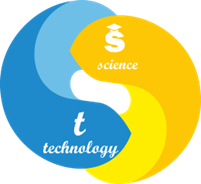 СИЛАБУС «Прикладна лінгвістика та сучасні проблеми перекладознавства»Статус дисциплінивибіркова Код та назва спеціальності та спеціалізації (за наявності)035 Філологія035.041 Германські мови та літератури (переклад включно), перша – англійськаНазва освітньої програмиГерманські мови та літератури (переклад включно)Освітній ступіньперший (бакалаврський)Обсяг дисципліни (кредитів ЄКТС)4Терміни вивчення дисципліни2 семестрНазва кафедри, яка викладає дисципліну, абревіатурне позначенняФілологія та переклад (ФП)Мова викладанняукраїнська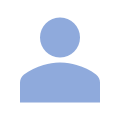 Безруков Андрій Вікторовичканд. філол. наук, доцентдоцент. каф. філології та перекладуa.v.bezrukov@ust.edu.uahttps://ust.edu.ua/faculty/emt/kafedra/ftp/sostav/personal_page/265УДУНТ, вул. Лазаряна, 2, ауд. 5402Боговик Оксана Аурелівнаканд. філол. наук, доцентдоцент. каф. філології та перекладуo.a.bohovyk@ust.edu.uahttps://ust.edu.ua/faculty/emt/kafedra/ftp/sostav/personal_page/602УДУНТ, вул. Лазаряна, 2, ауд. 5402Передумови вивчення дисципліниПрактичний курс основної іноземної мови (англійська)Вступ до мовознавства/Мовознавство та сучасна теорія лінгвістики/Теорії дискурсивності та методика створення текстів різних жанрів і стилів державною та іноземними мовами/Етика та естетикаМета навчальної дисципліниМетою вивчення дисципліни є набуття студентами теоретичних знань з прикладної лінгвістики, ознайомлення їх з предметом і методами аналізу мовного матеріалу, які вирізняють сучасну прикладну лінгвістику з-поміж інших лінгвістичних дисциплін, ввести студентів у проблемне поле дисципліни, набуття практичних навичок опрацювання дослідницьких завдань за допомогою комп’ютерної техніки, зокрема у транслатологічному виміріОчікувані результати навчанняОРН 1	Володіти основними поняттями і категоріями прикладної лінгвістики і сучасного перекладознавстваОРН 2	Орієнтуватися у тенденціях розвитку прикладної лінгвістики і напрямів мовознавчої науки в Україні й світіОРН 3 Пояснювати взаємозв’язок і взаємодію теоретичної та прикладної лінгвістики, а також інших суміжних наук і напрямківОРН 4	Визначати перспективи оптимізації кожної із функцій мови в різних напрямах прикладного мовознавства та виконувати завдання відповідно до практичного застосування для цього лінгвістичних знаньОРН 5 Співвідносити поняттєвий апарат теоретичної та прикладної лінгвістики і перекладознавства з реальними фактами та явищами професійної діяльності та використовувати його для вирішення фахових завданьОРН 6 Визначати адекватний набір методів і методик для виконання завдань прикладного характеруОРН 7 Використовувати основні технології, орієнтовані на опрацювання природномовної інформації, розробляти мовні технології та нові методи розв’язання практичних завдань у галузі використання мовиОРН 8 Критично оцінювати набутий досвід із позицій останніх досягнень філологічних та комп’ютерних наук та соціальної діяльностіЗміст дисципліниЛекціїПрикладна лінгвістика як галузь мовознавства. Теоретичні аспекти ПЛ. Проблеми сучасної ПЛТипологічна класифікація мов  Комп’ютерна лінгвістикаПроблеми квантитативної лінгвістики Лінгвістичні та нелінгвістичні аспекти перекладуОснови машинного перекладу Актуальні проблеми науки про переклад  Лінгвістичні основи опису перекладу.  Лабораторні роботиВзаємозв’язок прикладної лінгвістики з іншими дисциплінамиЗникнення й диференціація мов Мовна біографія особистостіМовний матеріал в лінгвістичних дослідженнях Проблеми перекладознавства на сучасному етапі розвиткуВзаємодія перекладознавства та лінгвістики.Контрольні заходи та критерії оцінюванняСеместрова оцінка студента формується за 100-бальною шкалою як сума оцінок контрольних заходів (КЗ1 та КЗ2). Максимальні оцінки контрольних заходів: КЗ1 – 40; КЗ2 – 60; мінімальні оцінки складають 50% від зазначеного максимального обсягу за КЗ1, КЗ2. Для отримання загальної позитивної оцінки з дисципліни оцінка має бути не менше ніж 50 балів.Політика викладанняЗа порушення принципів академічної доброчесності під час будь-якого методу оцінювання (списування – виконання тестів з залученням зовнішніх джерел інформації, крім дозволених для використання; обман – видають індивідуальні завдання, які виконані третіми особами, як власні) студенти несуть відповідальність. У випадку списування студент направляється на повторне складання тесту поточного контролю або не зараховуються бали за виконання тесту модульного контролю. У випадку обману студенту надається нове індивідуальне завдання з можливістю повторної перевірки викладачем.У випадку незгоди з результатами поточного, семестрового контролю здобувач освіти звертається до екзаменатора за роз’ясненням/або з незгодою щодо отриманої оцінки. У випадку незгоди з прийнятим рішенням екзаменатора здобувач освіти звертається у письмовій формі до декану факультету/директора ННЦ з умотивованою заявою щодо неврахування екзаменатором важливих обставин під час оцінювання. Декан факультету/директор ННЦ ухвалює рішення за заявою здобувача освіти, керуючись аргументами, якими здобувач освіти мотивує свою незгоду з оцінкою, і поясненнями (усними чи письмовими) екзаменатора.Засоби навчанняЗа умови аудиторних занять навчальний процес потребує використання мультимедійного проектора (ЗН1), персональних комп’ютерів, або планшетів з доступом до мережі інтернет (ЗН2).За умови дистанційного навчання необхідна програма для організації відеоконференцій Zoom (ЗН1), комп’ютер/планшет/телефон (ЗН2).Навчально-методичне забезпеченняОсновна:Карпіловська Є.А. Вступ до прикладної лінгвістики: комп’ютерна лінгвістика. Донецьк : ТОВ «ЮгоВосток, Лтд», 2006.188 с. Волошин В.Г. Комп’ютерна лінгвістика : навч. посіб. Суми : ВТД “Університет. книга”, 2004. 382 с. Глинський Я.М. Практикум з інформатики: навч. посіб. Львів : Деол, СПД Глинський, 2003. 224 с. Пещак М.М. Нариси з комп’ютерної лінгвістики. Ужгород : Закарпаття, 1999. 200 с. Білоус О.М. Теорія і технологія перекладу. Курс лекцій: доопрацьований та доповнений. Навчальний посібник для студентів перекладацьких відділень. Кіровоград : РВВ КДПУ ім. В. Винниченка, 2013. 200 с.Литвин І.М. Перекладознавство : науковий посібник. Черкаси : Видавництво Ю. А. Чабаненко, 2013. 288 с.	Додаткова:Корунець Ілько В. Вступ до перекладознавства. Вінниця : Нова книга, 2008. 512 с. Основи перекладу: граматичні та лексичні аспекти: навчальний посібник / за ред. В.К. Шпака. Київ : Знання, 2005. 310 с. The Handbook of Applied Linguistics / Alan Davies, Catherine Elder, Eds. Oxford : Blackwell Publishing Ltd, 2004. 866р. Evans V. Cognitive linguistics : An Introduction. Edinburgh : Edinburgh University Press, 2006. 830 p. 